Приложение 21. Видеоролики по киберграмотности (общие)Ссылка:https://disk.yandex.ru/d/3jRM483_H1ALfg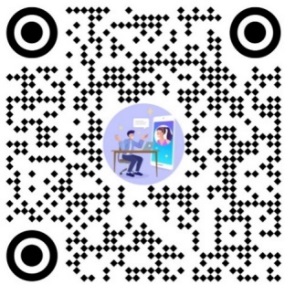                                                                  QR- код:Видеоролики для информационной кампании «Не говори»Ссылка: https://disk.yandex.ru/d/CK-zFN98eqIR_A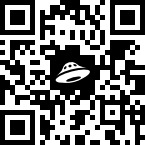                                                        QR- код:2. Аудиоролики по финансовой грамотности 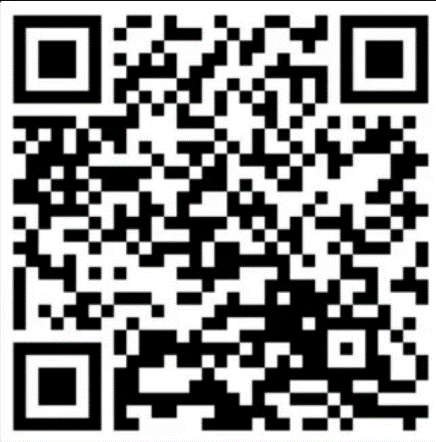 Ссылка: https://fincult.info/                                                                 QR- код:3. Печатные материалы по киберграмотностиСсылка:    https://disk.yandex.ru/d/cLFmtQvzSIiMfw/%D0%9B%D0%B8%D1%81%D1%82%D0%BE%D0%B2%D0%BA%D0%B8_%D0%9F%D0%BB%D0%B0%D0%BA%D0%B0%D1%82%D1%8B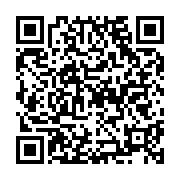                                                             QR- код: